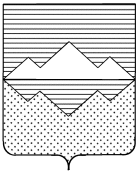 АДМИНИСТРАЦИЯМЕЖЕВОГО ГОРОДСКОГО ПОСЕЛЕНИЯСАТКИНСКОГО РАЙОНА ЧЕЛЯБИНСКОЙ ОБЛАСТИПОСТАНОВЛЕНИЕ   от «27» августа 2020г. № 83/1            р.п. Межевой     Об утверждении схемы теплоснабженияМежевого  городского поселенияРуководствуясь Федеральным законом от 06.10.2003 года № 131-ФЗ «Об общих принципах местного самоуправления в Российской Федерации», Федеральным законом от 27.07.2010 года № 190 «О теплоснабжении», Постановлением Правительства РФ от 22.02.2012 года № 154 «О требованиях к схемам теплоснабжения», Уставом Межевого городского поселения, в целях утверждения проекта схемы теплоснабжения,ПОСТАНОВЛЯЮ:Утвердить схему теплоснабжения муниципального образования «Межевое городское поселение» Саткинского района Челябинской области до 2027 года.Настоящее постановление опубликовать на официальном сайте Саткинского муниципального района.Ответственность за исполнение настоящего постановления оставляю за собой.Настоящее постановление вступает в силу с момента его подписания.Глава Межевого городского поселения                                                 Н.Б. Евдокимов       